БІЛОЦЕРКІВСЬКА МІСЬКА РАДА	КИЇВСЬКОЇ ОБЛАСТІ	Р І Ш Е Н Н Я
від 29 квітня 2021 року                                                                        № 580-12-VIIIПро затвердження переліку об’єктів комунальної власності до приватизації шляхом продажу на аукціоні та визнання таким,що втратило чинність рішення Білоцерківської міської ради від 04 грудня 2007 року №545 «Про відчуження об’єктів комунальної власності міста»Розглянувши подання міського голови Дикого Г.А., відповідно до частини п’ятої статті 59, статті 60 Закону України “Про місцеве самоврядування в Україні” та статей 11, 13, 15 Закону України “Про приватизацію державного і комунального майна”, міська рада вирішила:Затвердити перелік об’єктів комунальної власності до приватизації шляхом продажу на аукціоні, а саме:Визнати таким, що втратило чинність рішення Білоцерківської міської ради від 04 грудня 2007 року №545 «Про відчуження об’єктів комунальної власності міста».Органу приватизації, кошти, що надійдуть від відчуження об’єкта комунальної власності, зазначеного в підпункті 2 таблиці пункту 1 рішення спрямувати (за винятком податку на додану вартість) на розрахунковий рахунок балансоутримувача для поповнення його обігових коштів.Балансоутримувачам об’єктів, зазначених в пунктах 1, 2, здійснити  списання зі свого балансу нерухомого майна у разі його приватизації.Управлінню комунальної власності та концесії Білоцерківської міської ради делегувати повноваження щодо прийняття рішення про приватизацію вищевказаних об’єктів та здійснити приватизацію відповідно до вимог чинного законодавства України.Контроль за виконанням рішення покласти на постійну комісію з питань інвестицій, регуляторної політики, транспорту і зв’язку, торгівлі, туризму, послуг і розвитку підприємництва, власності, комунального майна та приватизації, розвитку агропромислового комплексу.Міський голова 							Геннадій ДИКИЙ№ п/пОб’єкт приватизаціїПлоща, м2Адреса об’єкта приватизації1Гаражі, «А» 192,1м.Біла Церква, вул.Івана Кожедуба, 8(бувша вул.Петра Запорожця, 8) гараж 1, 4, 5, 6, 7, 8, 9, 102Об’єкт проммайданчика:- котельня «А»- будівля соляного господарства «Б»- мазутонасосна «В»- резервуари для мазута (2000 куб.м) 2 шт.- ємність для приймання мазуту (250 куб.м)- з/д естакада мазутозливу-баки акумуляторні (100 куб.м) 2шт.1921,876,2218,2м.Біла Церква, вул.Храпачанська, 70 а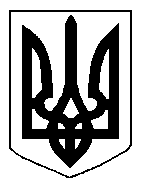 